Ejercicios de función derivada: página 188_1, 2, 3 y 4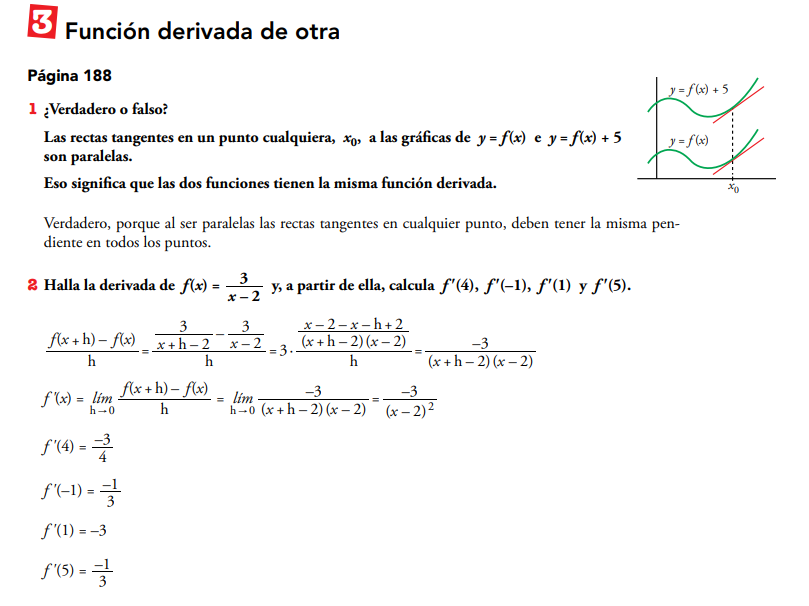 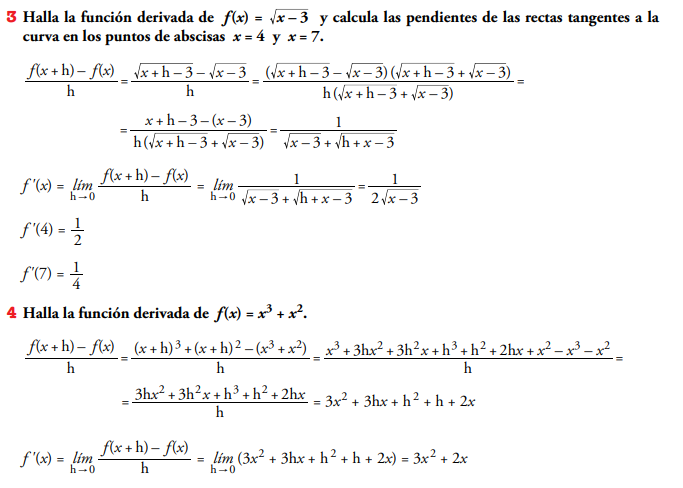 